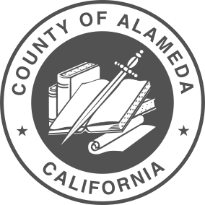 MEETING MINUTES July 9, 2019 at 6:15 p.m.Hayward City Hall, 777 B. Street, Room 1C, Hayward, CAAttendanceDonald DC Barlow present Kamarlo Spooner presentVictor Flores present Barbara Quintero presentRaymond Banks present  Tanasha Stevens present Call to Order/RollReview and Approve Meeting Minutes from May 7, 2019 and June 6, 2019The minutes that they were given were not the correct ones and they will have to approve the minutes from May, June, and July for the August meeting. CAB – Open Seats & Recruitment Update – Kamarlo SpoonerThere are 2 vacant seats in District 1, 1 vacant in District 2, 1 vacant in District 3, 2 vacant in District 4 (because Joe Anderson has not been interviewed by the CAB) and 1 vacant in District 5  September meeting date change—Discussion and Action—5 minutesMove to Sept 10th (6 votes)CCP Civic/Community Engagement Sub-Committee — (Discussion and Action) – 20 minutesConsumer Advocacy ProjectThe Re-entry consumer advocacy would assist any formerly incarcerated person with filing a grievance or mediate an issue with any provider that receives AB109 services. The project attorney can assist clients in determining eligibility. Once they are approved, they will be able to walk through the process with the client and help with the resolution.  Chief Still also agreed to look into making the grievance process available on the website. VOTE approved the CAB would like for this item to move to fiscal and procurement. Placing more funding into the hands of returnees—future agenda itemsAB 109 Education Grants in the amount of $1000 issued by Probation directly to the student enrolled in school full time.There is a need for students to have an immediate access to funds, so they are not at a disadvantage. The CAB will discuss more in the future. Instead of shelters, Probation give families $50 per day to house their loved ones.When Mr. Johnson came home, he was not able to stay with his family because of the conditions of his parole and when he was not able to attend a program that he was assigned because there was no funding for him then he was place in the another program that was not made for lifers returning home. He felt that if he was allowed to go to his family and he was able to provide income to the family more people will be willing to take in their returning love ones. This will also assist with family reunification. Parole stated that when GEO was awarded the contract, there was no funding for the 7 Step Lifer program. Since there was no funding for 7 Step, they closed and Volunteers of America (VOA) was the only program available for them to go. VOA has 172 for parolee and have 3k people on parole lifer are placed at the top of the list for beds. Returnees as probation or parole officers and community ambassadors that ride with police or sheriff departments.  According to SF Muni program, “Respect and de-escalation are key. Instead of approaching the homeless, mentally ill or rowdy passengers from a position of authority. They approach by offering assistance or help first.”The CAB had the idea that they would like for people on probation and parole to become parole officers. Chief still explained that by statue that is not possible because you cannot have a felony and be a peace officer.The CAB agreed to no move forward with this ideaRe-Naming and Identity of the term “Formerly Incarcerated”/Survey Development (discussion and action) – 20 minutesThis conversation was tabled because there was not enough time. Institutionalized Racism— (discussion and action)-20 minutesAccording to Moral Philosophy Professor R. Jay Wallace “Mass Incarceration is ‘Organized Cruelty’ against African Americans.  How does this impact the CAB?This conversation was table because there was not enough time Racial TraumaThis conversation was tabled because there was not enough time. CONREP Speaker CONREP is a conditional release program where people found to not be competent to stand trial are placed in a state hospital where they can apply for CONREP A person who is currently on CONREP came to speak about some of the good and bad things about CONREP. The gentleman was told that he can’t drink coffee or energy drinks, or they would send him back to the hospitalWhen they want a person to do things, they threaten to send them back, but they also allowed him to do things that were against the rules, e.g. people on CONREP are not allowed to date but he was given permission to get married However, some of the case mangers are bad and there needs to be oversight over the program to make sure that people are not being abused. Agenda Building – 5 minutesNext Meeting – August 6, 2019Public Comment – 3 minutes per personAdjournment